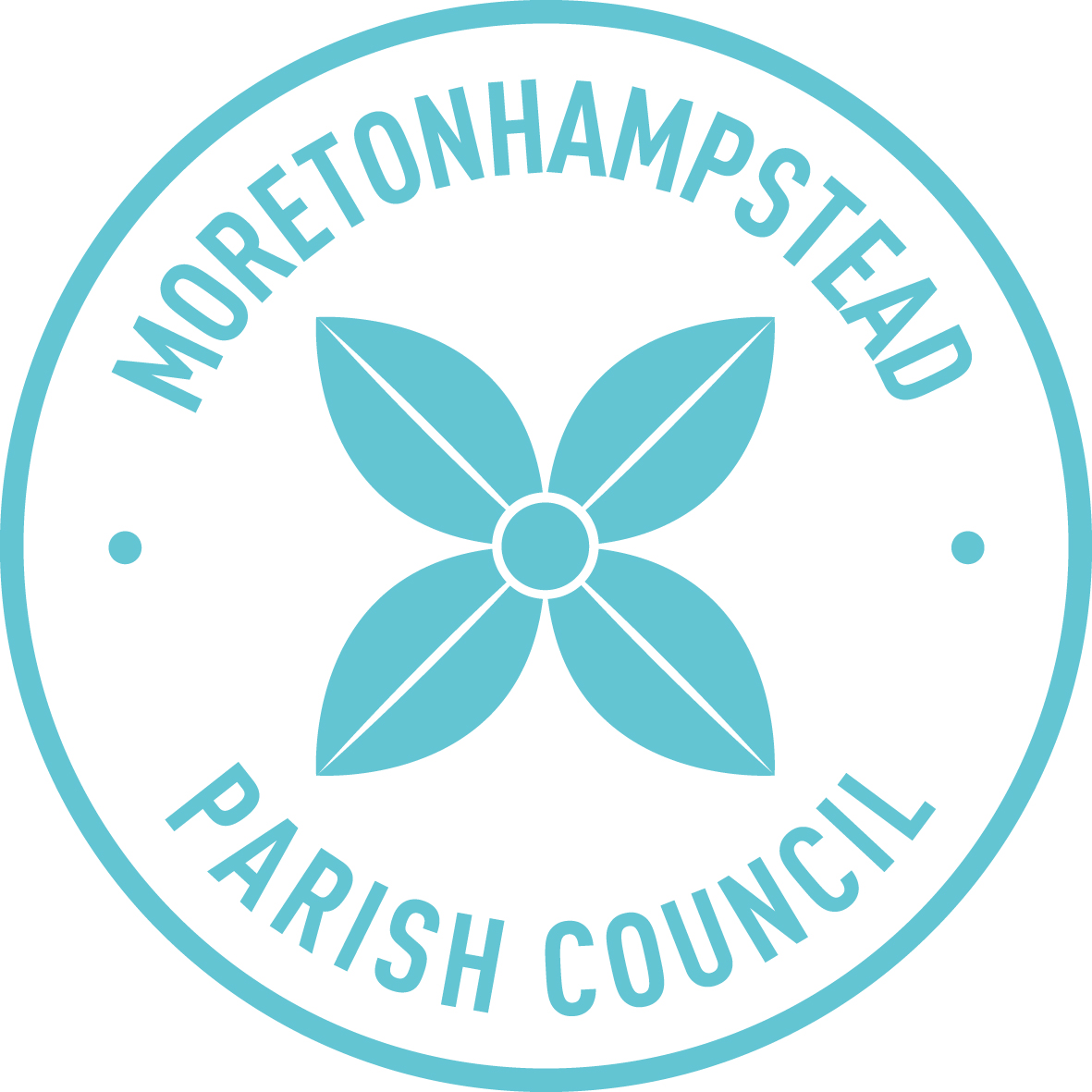 AgendaPlanning meeting 17th May 2016 7pm Parish Council Office Chairman:  Cllr Mike Jeffery  Clerk:  Julie LamminAgendaPlanning meeting 17th May 2016 7pm Parish Council Office Chairman:  Cllr Mike Jeffery  Clerk:  Julie LamminAgendaPlanning meeting 17th May 2016 7pm Parish Council Office Chairman:  Cllr Mike Jeffery  Clerk:  Julie LamminPublic Session (10 minutes)Public Session (10 minutes)Public Session (10 minutes)NoTopicCouncillor/Speaker1.Elect a vice ChairmanCllr Mike Jeffery2.ApologiesCllr Mike Jeffery/Julie Lammin (Clerk)3.Dispensation RequestsCllr Mike Jeffery/Julie Lammin (Clerk)4.Approve draft minutes meeting held on 19.4.16Cllr Mike Jeffery5.Planning applications for consideration:0213/16 Re-render front façade of house using lime render at LanghillCllr Mike Jeffery6.Decisions made by the DNPA on previous applicationsCllr Mike Jeffery7.Any other planning mattersAllDate:      06/05/16      Signed:                                                    Julie Lammin (Clerk)Date:      06/05/16      Signed:                                                    Julie Lammin (Clerk)Date:      06/05/16      Signed:                                                    Julie Lammin (Clerk)